Приложение № 2к постановлению администрацииУсть-Кутского муниципального                                   образования(городского поселения) №_________от________2024г.СХЕМА РАСПОЛОЖЕНИЯ  ГРАНИЦ  ПУБЛИЧНОГО СЕРВИТУТАПлощадь испрашиваемого публичного сервитута в отношении части земельного участка с кадастровым номером  38:18:000000:577  населенного пункта г. Усть-Кут,  4 кв. мПлощадь испрашиваемого публичного сервитута в отношении части земельного участка с кадастровым номером  38:18:000000:577  населенного пункта г. Усть-Кут,  4 кв. мПлощадь испрашиваемого публичного сервитута в отношении части земельного участка с кадастровым номером  38:18:000000:577  населенного пункта г. Усть-Кут,  4 кв. мОбозначение характерных точек границКоординаты, мКоординаты, мОбозначение характерных точек границXY123:Зона1н1885348.904233759.02н2885348.914233757.02н3885350.914233757.04н4885350.904233759.04н1885348.904233759.02Система координат МСК-38, зона 4Система координат МСК-38, зона 4Система координат МСК-38, зона 4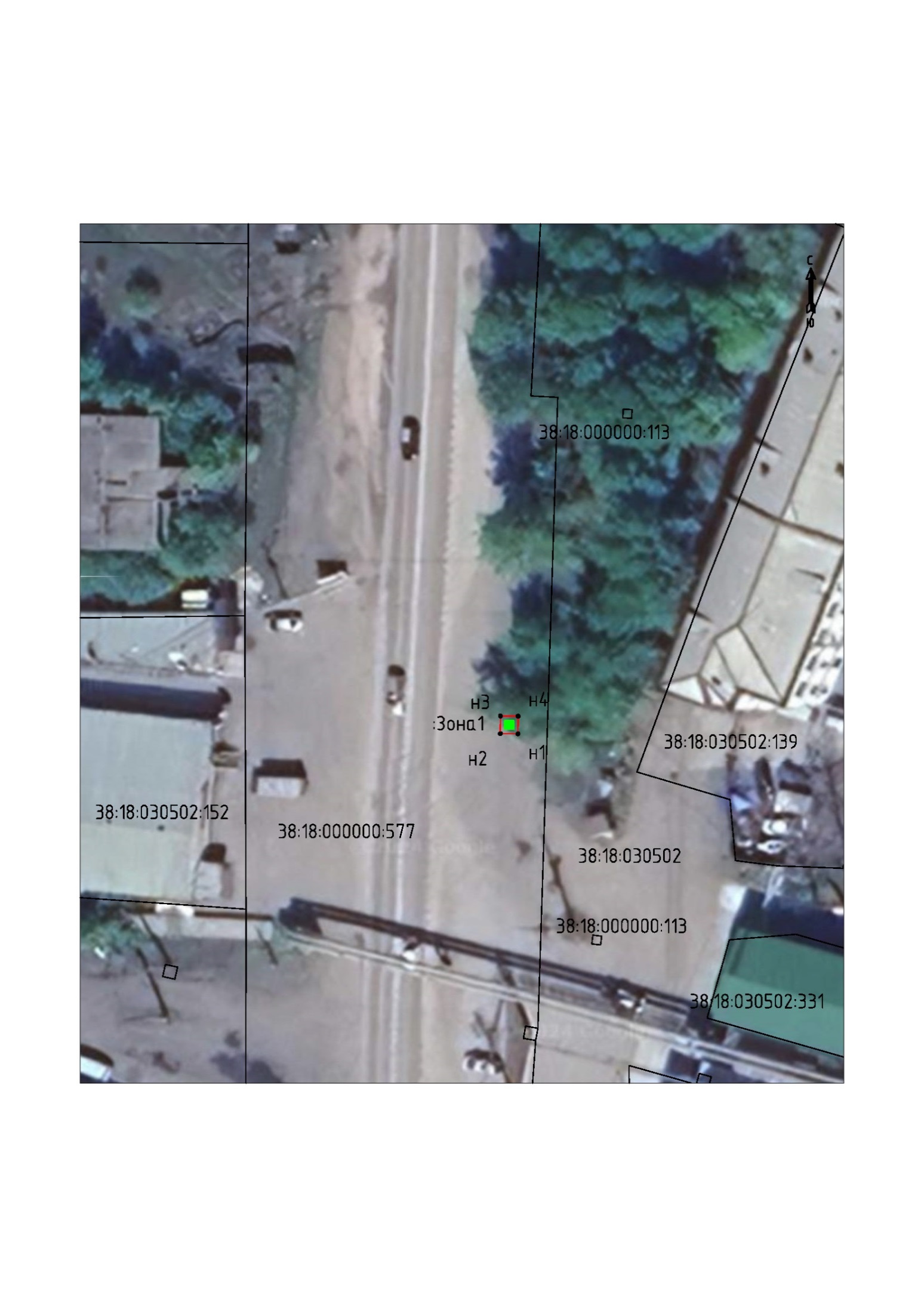 Масштаб 1:500Масштаб 1:500Условные обозначения:Условные обозначения::Зона1- обозначение образуемого публичного сервитута- образуемая граница публичного сервитута- планируемое размещение сооружения, объект электросетевого хозяйства- существующая часть границы, имеющаяся в ЕГРН, сведения о которой достаточны для определения ее местоположениян1- обозначение характерной точки образуемой границы публичного сервитута